Publicado en  el 05/06/2014 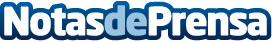 Rafael Moneo participa en una sesión crítica en la Escuela Politécnica Superior de la CEU-USPDatos de contacto:Nota de prensa publicada en: https://www.notasdeprensa.es/rafael-moneo-participa-en-una-sesion-critica_1 Categorias: http://www.notasdeprensa.es